§1500.  DefinitionsAs used in this chapter, unless the context otherwise indicates, the following terms have the following meanings.  [PL 1997, c. 235, §1 (NEW).]1.  Assistive device.  "Assistive device" means any device that a consumer purchases or accepts transfer of in this State that is used within manufacturer specifications by a person with a disability within the meaning of the federal Americans with Disabilities Act to offset the effect of the disability and enhance function in carrying out a major life activity.  "Assistive device" includes, but is not limited to, manual wheelchairs, motorized wheelchairs, motorized scooters and other aids that enhance the mobility of the individual; hearing aids, telephone communications devices for the deaf, or TDD, assistive listening devices and other aids that enhance an individual's ability to hear; voice synthesized computer modules, optical scanners, talking software, braille printers and other devices that enhance a sight-impaired individual's ability to communicate; and any other assistive device that enables a person with a disability to communicate, see, hear or maneuver.  "Assistive device" does not include a hearing aid as defined by Title 32, section 17101, subsection 8.[PL 2007, c. 369, Pt. B, §1 (AMD); PL 2007, c. 369, Pt. C, §5 (AFF).]2.  Consumer.  "Consumer" means a person who purchases or leases an assistive device from a dealer or manufacturer for purposes other than resale; a person to whom an assistive device is transferred for purposes other than resale while an express warranty is in effect; a funding source that purchases a device for a person with a disability; or a person otherwise legally qualified to enforce a warranty.[PL 1997, c. 235, §1 (NEW).]3.  Nonconformity.  "Nonconformity" means a condition or a defect that substantially impairs the use, value or safety of an assistive device that is covered by an express warranty applicable to that assistive device, or to a component of that assistive device, but does not include a condition or defect that is the result of abuse, neglect or unauthorized modification or alteration of the assistive device by the consumer.[PL 1997, c. 235, §1 (NEW).]SECTION HISTORYPL 1997, c. 235, §1 (NEW). PL 2007, c. 369, Pt. B, §1 (AMD). PL 2007, c. 369, Pt. C, §5 (AFF). The State of Maine claims a copyright in its codified statutes. If you intend to republish this material, we require that you include the following disclaimer in your publication:All copyrights and other rights to statutory text are reserved by the State of Maine. The text included in this publication reflects changes made through the First Regular and First Special Session of the 131st Maine Legislature and is current through November 1, 2023
                    . The text is subject to change without notice. It is a version that has not been officially certified by the Secretary of State. Refer to the Maine Revised Statutes Annotated and supplements for certified text.
                The Office of the Revisor of Statutes also requests that you send us one copy of any statutory publication you may produce. Our goal is not to restrict publishing activity, but to keep track of who is publishing what, to identify any needless duplication and to preserve the State's copyright rights.PLEASE NOTE: The Revisor's Office cannot perform research for or provide legal advice or interpretation of Maine law to the public. If you need legal assistance, please contact a qualified attorney.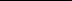 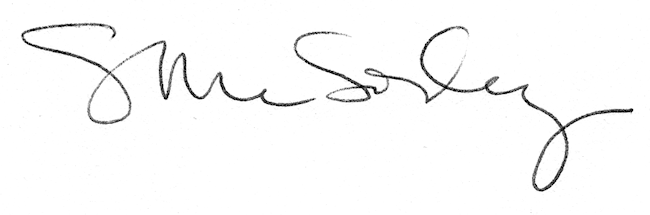 